Quick Start GuideDigital Measures System Navigation & FeaturesLog in to Digital Measures: https://www.digitalmeasures.com/login/org-ghs/facultyNavigating Activity InsightThe left-hand menu of the system displays at least three main menu tabs, Manage Activities, Rapid Reports and Run Reports. You may have other tabs if your Digital Measures Administrator has given you security access to them.Manage Activities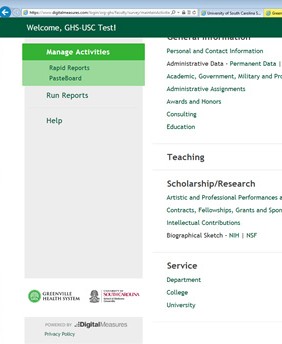 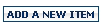 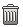 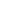 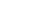 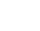 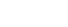 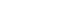 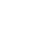 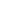 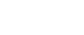 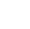 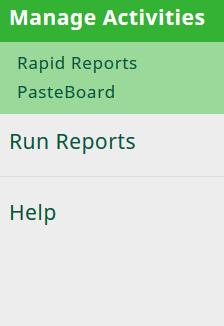 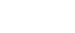 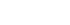 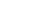 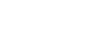 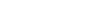 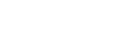 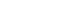 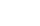 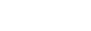 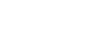 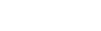 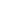 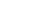 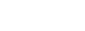 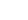 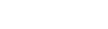 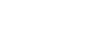 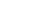 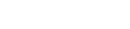 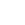 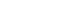 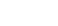 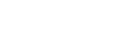 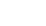 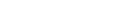 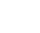 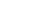 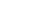 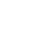 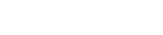 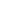 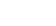 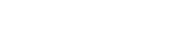 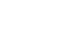 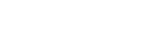 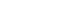 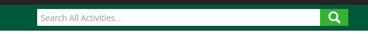 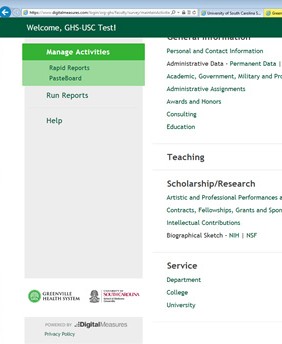 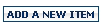 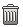 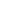 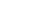 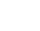 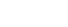 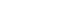 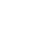 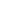 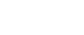 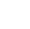 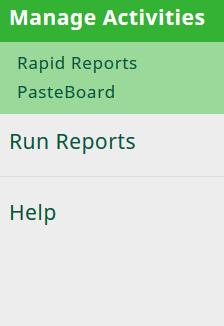 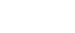 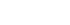 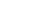 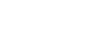 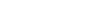 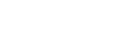 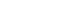 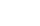 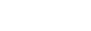 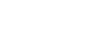 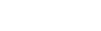 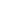 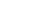 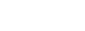 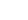 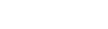 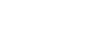 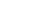 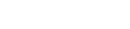 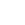 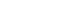 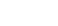 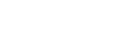 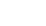 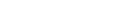 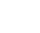 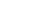 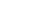 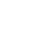 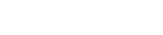 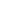 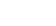 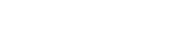 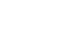 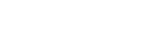 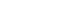 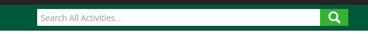 Add or update information about the activities you accomplish.Run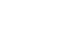 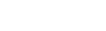 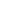 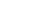 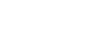 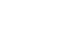 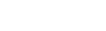 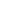 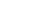 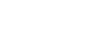 Run reports that have been custom-built for your campus.Use Rapid Reports for the quickest results.Contact HelpSelect HELP for system access, questions about the system,requests for changes to the system or additional reports, and corrections to Read-Only data. Your questions and comments will be sent by email immediately to your Digital Measures Project Coordinator.Manage ActivitiesWhen you first visit this screen, it would be good to spend a few minutes looking through the screens accessible from it. To access a screen, click its name. The resulting screen displays records that are stored for that screen. There are three possible actions you can take from theresulting screen, although not all of these actions will always be available: To add a new record, click the	button.To edit a record, click on the item.To delete a record, click the	button.Save RecordsWhen working in the system, if you make changes and want to keep the changes, you need to click one of the Save buttonsat the top of the screen prior to leaving it.Search BoxUse the Search Box at the top of the screen to search for specific items you want to locate quickly, such as a publication entry, a presentation, a class you taught, or another specific item. Just use a key word and if the item is in the system, it will bring up the item and tell you on which screen it’s located.Digital Measures System Navigation & FeaturesExpanding Text Boxes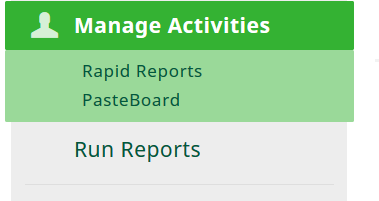 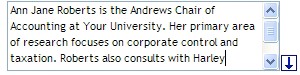 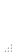 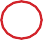 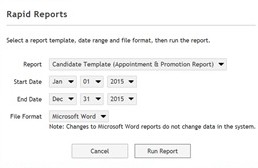 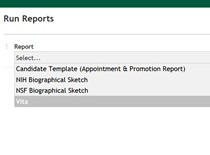 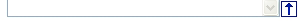 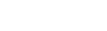 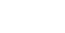 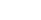 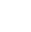 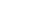 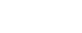 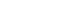 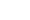 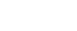 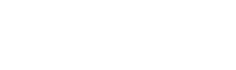 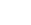 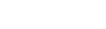 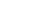 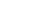 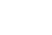 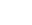 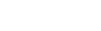 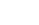 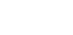 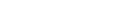 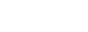 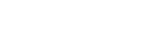 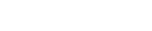 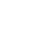 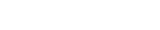 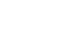 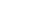 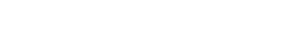 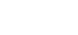 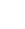 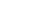 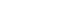 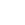 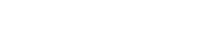 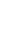 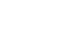 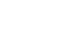 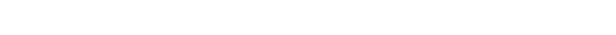 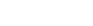 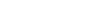 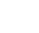 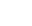 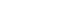 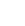 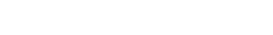 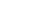 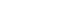 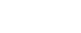 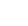 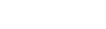 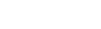 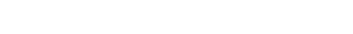 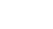 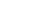 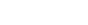 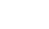 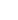 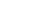 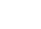 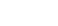 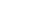 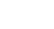 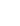 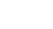 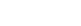 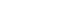 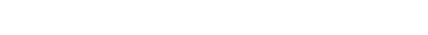 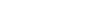 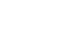 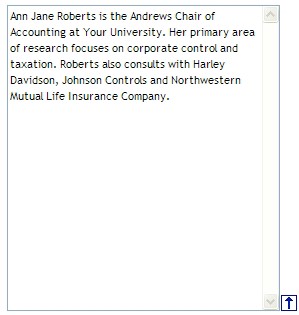 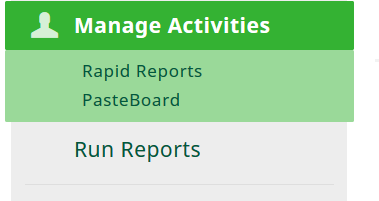 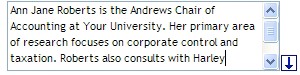 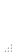 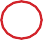 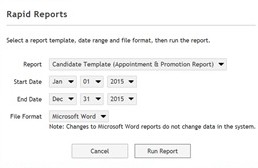 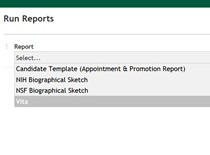 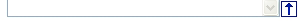 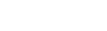 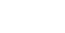 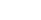 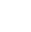 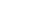 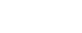 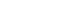 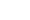 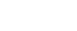 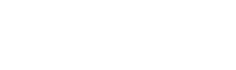 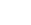 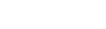 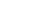 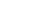 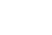 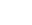 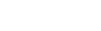 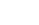 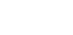 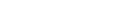 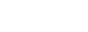 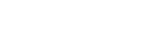 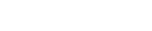 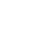 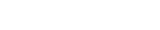 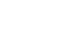 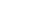 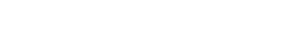 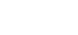 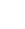 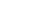 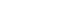 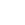 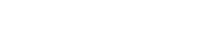 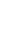 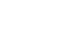 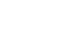 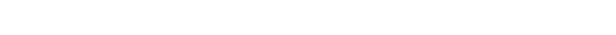 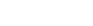 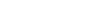 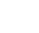 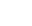 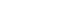 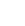 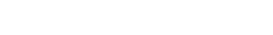 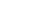 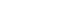 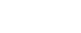 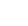 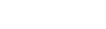 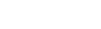 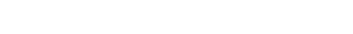 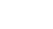 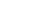 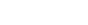 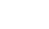 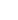 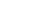 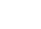 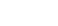 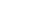 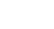 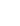 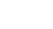 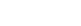 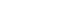 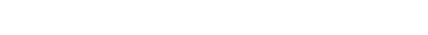 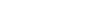 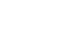 You may see gray dots or black lines in text boxes. Clicking this area makes the text box next to it larger to give you more space.Required FieldsRequired fields are indicated by red circles, such as this: • ScopeRead-Only FieldsRead-only fields can be reviewed but can only be changed by the Digital MeasuresSystem Administrator or your department’s key administrator.Public FieldsOur Digital Measures Activity Insight System is not open to the public. Sometime in the future, certain fields from the Digital Measures System Personal and Contact Information Screen will be used to populate faculty profiles on the USC School of Medicine Greenville website. Fields that will be public at that time are marked with a red “P,” such as this: P First Name. Users will be notified before any information becomes public.The PasteBoardYou will find the PasteBoard to be a time-saving feature. The PasteBoard allows you to copy text from another document, such as your vita in Microsoft Word, and paste it into the PasteBoard. After you have pasted text into the PasteBoard, you can then select text from it, click-and-hold on the text you selected, and drag the text into a field in the system to have it pasted into the field.To access the PasteBoard, click the word PasteBoard in the upper/left side of the screen.A common question… Does this system have a spell-check feature?Digital Measures does not have a spell-check function, but you can open Microsoft Word, put in the text you want to check, and use the Spell Check function there.